Приложение 11.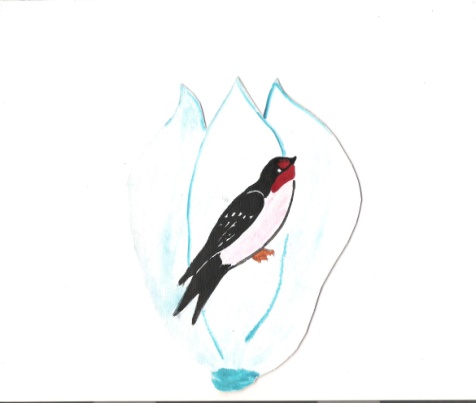 2. 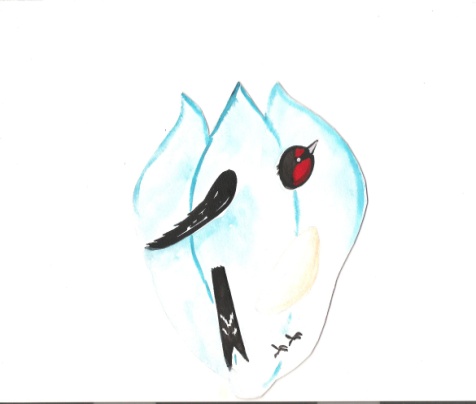 3.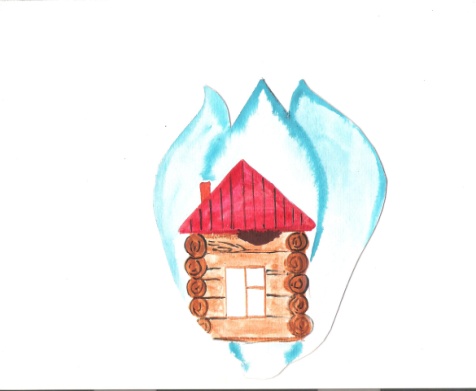 4.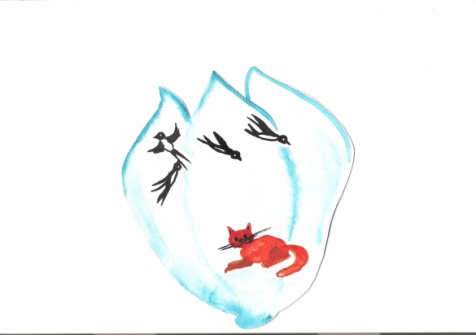 5.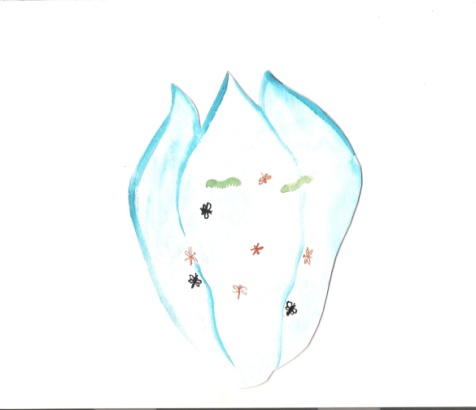 6.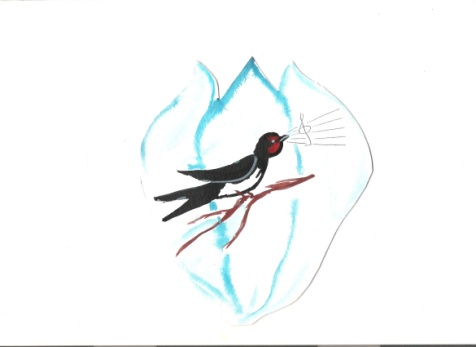 